Центр семьи «Казан»						    15 июля 2020 года, 10:00 час.ПРЕСС-РЕЛИЗЦеремонияпередачи техники подведомственным учреждениямМинистерства лесного хозяйства РТУчастники: Минниханов Рустам Нургалиевич – Президент Республики ТатарстанДемидов Виктор Николаевич – главный федеральный инспектор по Республике Татарстан Хамаев Азат Киямович – председатель Комитета Государственного Совета РТ по экологии, природопользованию, агропромышленной и продовольственной политикеКузюров Равиль Афраимович – министр лесного хозяйства Республики ТатарстанМетшин Ильсур Раисович – мэр города Казани15 июля 2020 года в 10:00 часов в г. Казани на площадке возле Центра семьи «Казан» (ул. Сибгата Хакима, 4) пройдет церемония передачи лесопатрульной, лесопожарной и лесохозяйственной техники подведомственным учреждениям Министерства лесного хозяйства Республики Татарстан. Ожидается, что в мероприятии примут участие Президент Республики Татарстан Рустам Минниханов, главный федеральный инспектор по Республике Татарстан Виктор Демидов, председатель Комитета Госсовета РТ по экологии, природопользованию, агропромышленной и продовольственной политике Азат Хамаев, министр лесного хозяйства РТ Равиль Кузюров, мэр г. Казани Ильсур Метшин и др.Всего в этот день парк техники лесничеств и лесхозов Республики Татарстан пополнится 112 ед. техники, закупленной за счет средств федерального и республиканского бюджетов. Это 96 ед. лесопатрульной техники, приобретенной по государственной программе Российской Федерации «Развитие лесного хозяйства», в т.ч.:– лесопатрульные автомашины на базе ВАЗ-21214 – 62 ед.;– лесопатрульные автомашины на базе Шевроле Нива – 2 ед.;– лесопатрульные автомашины на базе УАЗ-390945 – 23 ед.;– лесопатрульные автомашины на базе УАЗ-374195 – 9 ед.Также подведомственным учреждениям Министерства будут переданы 2 ед. лесопожарной техники (малый лесопатрульный комплекс на базе УАЗ-390945 и пожарная автоцистерна АЦ-3,0-40 (ГАЗ-33086), закупленные в рамках федерального проекта «Сохранение лесов» национального проекта «Экология») и 14 ед. лесохозяйственной техники, приобретенной по государственной программе «Развитие лесного хозяйства Республики Татарстан», из них:– сортиментовоз на базе Камаз-43118 с гидроманипулятором – 8 ед.;– трактор «Беларус-82.1» – 6 ед.Данная техника будет использоваться при проведении мероприятий по контролю в лесах (патрулирование и плановые (рейдовые) осмотры, обследования), выполнении лесохозяйственных работ, комплекса мероприятий по противопожарному обустройству лесов и др.В рамках церемонии передачи техники министр лесного хозяйства РТ Равиль Кузюров доложит Президенту Республики Татарстан Рустаму Минниханову о реализации регионального проекта «Сохранение лесов в Республике Татарстан» национального проекта «Экология» в 2020 году. Напомним, что региональный проект начал реализовываться в 2019 году. Его главной целью является обеспечение баланса выбытия и воспроизводства лесов в соотношении 100% к 2024 году. Установлены 2 целевых индикатора: «Отношение площади лесовосстановления и лесоразведения к площади вырубленных и погибших лесных насаждений, %» и «Ущерб от лесных пожаров, млн. рублей». В рамках проекта в Республике Татарстан по состоянию на 15 июля т.г. проведены работы по лесовосстановлению на площади 2,8 тыс. га. Из них посадка лесных культур – на площади 2,2 тыс. га, лесоразведение – на 103 га, естественное лесовосстановление – на 504 га, комбинированное лесовосстановление – на 9 га. По состоянию на 15 июля целевой индикатор «Отношение площади лесовосстановления и лесоразведения к площади вырубленных и погибших лесных насаждений» составляет 106% (152% от плана). Также в течение года по проекту специалистами лесной отрасли планируется заготовить 11,4 тонны семян основных лесообразующих пород и вырастить 30,9 млн. штук стандартного посадочного материала.Благодаря слаженной работе сотрудников Министерства лесного хозяйства РТ, его подведомственных учреждений, Главного управления МЧС России по РТ, органов исполнительной власти муниципальных районов, а также проведенным противопожарным мероприятиям, в Республике Татарстан с 2011 года не было допущено возникновения лесных пожаров, следовательно, ущерб лесному фонду нанесен не был. Всего в 2020 году на реализацию регионального проекта из федерального бюджета были выделены средства в размере 197,7 млн. рублей, в т.ч. на закупку техники и оборудования – 46,4 млн. рублей. МИНИСТЕРСТВОЛЕСНОГО ХОЗЯЙСТВАРЕСПУБЛИКИ ТАТАРСТАНЯмашева пр., д.37 А, г. Казань, 420124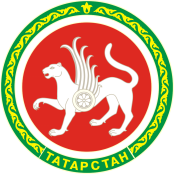 ТАТАРСТАН РЕСПУБЛИКАСЫУРМАН ХУҖАЛЫГЫМИНИСТРЛЫГЫЯмашева пр., 37нче А йорт, Казан шәh,420124Тел. (843) 221-37-01, Факс  221-37-37, Е-mail: Minleshoz@tatar.ru, сайт: Minleshoz.tatarstan.ruТел. (843) 221-37-01, Факс  221-37-37, Е-mail: Minleshoz@tatar.ru, сайт: Minleshoz.tatarstan.ruТел. (843) 221-37-01, Факс  221-37-37, Е-mail: Minleshoz@tatar.ru, сайт: Minleshoz.tatarstan.ru